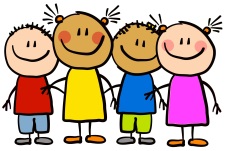 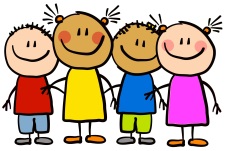 This WeekThis week the children have been doing some fantastic learning in phonics where we have practised hearing, saying, reading and writing different sounds.  We have been practising our Nativity where we have been doing an amazing job of remembering our lines and singing all of the songs.  In maths we have continued learning number bonds where we have focussed on the different ways we can make the number 4 and the number 5.Attendance:  Class 1 – 89.4% and Class 2 88%This WeekThis week the children have been doing some fantastic learning in phonics where we have practised hearing, saying, reading and writing different sounds.  We have been practising our Nativity where we have been doing an amazing job of remembering our lines and singing all of the songs.  In maths we have continued learning number bonds where we have focussed on the different ways we can make the number 4 and the number 5.Attendance:  Class 1 – 89.4% and Class 2 88%Next weekWe will be continuing learning in our phonics sessions in our phonics groups and learn new sounds by hearing, saying, reading and writing.In maths we will continue to recap our counting and number skills learnt so far through ninja numbers.  Ninja numbers happens at the beginning of every maths lesson for around 5 minutes to embed our learning.  We will also be learning about 2D shapes.Stars of the weekClass 1: Dexter and Dexter for working super hard during your phonics sessions.Class 2: Beth for always being a kind friend and Milo for always working really hard in your phonics lessons.Well done boys and girls.  Miss Brook, Miss Brown, Mrs Barker and Miss Darbyshire are really proud of you!HomeworkEach Friday, homework will be handed out to your child. This homework should be completed and returned to your child’s class teacher by the date stated on the sheet. Homework can be returned by uploading photographs to Tapestry or a physical copy can be handed in too.HomeworkEach Friday, homework will be handed out to your child. This homework should be completed and returned to your child’s class teacher by the date stated on the sheet. Homework can be returned by uploading photographs to Tapestry or a physical copy can be handed in too.RemindersPlease bring your child’s labelled bag with their Nativity clothes in by Friday 3rd December.  If you are unsure about this, please ask your child’s teacher.Please ensure that your child is bringing water to school and not juice.  RemindersPlease bring your child’s labelled bag with their Nativity clothes in by Friday 3rd December.  If you are unsure about this, please ask your child’s teacher.Please ensure that your child is bringing water to school and not juice.  